Asambleas de los Estados miembros de la OMPIQuincuagésima primera serie de reunionesGinebra, 23 de septiembre a 2 de octubre de 2013Reseña de las decisiones y recomendaciones hechas por el Comité del Programa y Presupuesto en su vigésima primera sesión (9 a 13 de septiembre de 2013)Documento preparado por la Secretaría	Se adjunta al presente documento la “Reseña de las decisiones y recomendaciones” (documento WO/PBC/21/21), aprobada por el Comité del Programa y Presupuesto en su vigésima primera sesión celebrada del 9 al 13 de septiembre de 2013.[Sigue el documento WO/PBC/21/21]Comité del Programa y PresupuestoVigésima primera sesiónGinebra, 9 a 13 de septiembre de 2013RESEÑA DE LAS DECISIONES Y RECOMENDACIONES aprobada por el Comité del Programa y Presupuesto	En el presente documento constan las decisiones y las recomendaciones adoptadas por el Comité del Programa y Presupuesto (PBC) en su vigésima primera sesión (9 a 13 de septiembre de 2013) tras el examen de los puntos del orden del día y de los documentos correspondientes que se enumeran en el documento WO/PBC/21/1.	En su debido momento se presentará el informe completo de la vigésima primera sesión del PBC para que sea aprobado de conformidad con la práctica establecida.	La reseña de las decisiones y recomendaciones será presentada a las Asambleas de los Estados miembros de la OMPI en su serie de reuniones de septiembre de 2013 (en el documento A/51/14).[Sigue la lista de las decisiones y recomendaciones]LISTA DE LAS DECISIONES Y RECOMENDACIONESPUNTO 1 DEL ORDEN DEL DÍAAPERTURA DE LA SESIÓNPUNTO 2 DEL ORDEN DEL DÍAAPROBACIÓN DEL ORDEN DEL DÍAdocumento WO/PBC/21/1El orden del día fue aprobado en la forma en que fue modificado.PUNTO 3 DEL ORDEN DEL DÍAINFORME DE LA COMISIÓN CONSULTIVA INDEPENDIENTE DE SUPERVISIÓN (CCIS)documento WO/PBC/21/2El Comité del Programa y Presupuesto (PBC) recomendó a la Asamblea General de la OMPI que tome nota del contenido del documento WO/PBC/21/2 (Informe de la Comisión Consultiva Independiente de Supervisión (CCIS)) y pida a la Secretaría que continúe tomando las medidas adecuadas para dar respuesta a los puntos de vista de la CCIS.  El PBC también pidió a la CCIS que continúe examinando y supervisando las medidas que tome la Secretaría de conformidad con su mandato, y que presente un informe al respecto al PBC.PUNTO 4 DEL ORDEN DEL DÍAINFORME DEL COMITÉ DE SELECCIÓN PARA EL NOMBRAMIENTO DE NUEVOS MIEMBROS DE LA COMISIÓN CONSULTIVA INDEPENDIENTE DE SUPERVISIÓN DE LA OMPI (CCIS)documento WO/PBC/21/3El Comité del Programa y Presupuesto: i)	aprobó la recomendaciones formuladas por el Comité de Selección para la selección de tres nuevos miembros de la Comisión Consultiva Independiente de Supervisión de la OMPI, que se recogen en el párrafo 31 del informe del Comité de Selección;  yii)	recomendó a la Asamblea General que apruebe la recomendación del Comité de Selección para el nombramiento de nuevos miembros de la Comisión Consultiva Independiente de Supervisión de la OMPI (CCIS).PUNTO 5 DEL ORDEN DEL DÍAINFORME DEL AUDITOR EXTERNOdocumento WO/PBC/21/6El Comité del Programa y Presupuesto (PBC) recomendó a la Asamblea General de la OMPI que tome nota del contenido del documento WO/PBC/21/6 (Informe del Auditor Externo) y pida a la Secretaría que continúe tomando las medidas adecuadas para abordar las recomendaciones encomendadas a la Oficina Internacional.  El PBC también pidió a la Comisión Consultiva Independiente de Supervisión (CCIS) que continúe examinando y supervisando la aplicación de las recomendaciones de conformidad con su mandato, y que presente un informe al respecto al PBC.PUNTO 6 DEL ORDEN DEL DÍAINFORME DEL DIRECTOR DE LA DIVISIÓN DE AUDITORÍA Y SUPERVISIÓN INTERNAS (DASI)documento WO/PBC/21/17El Comité del Programa y Presupuesto (PBC) recomendó a la Asamblea General de la OMPI que tome nota del contenido del documento WO/PBC/21/17 (Reseña anual del Director de la División de Auditoría y Supervisión Internas) y pida a la Secretaría que continúe tomando las medidas adecuadas para abordar las recomendaciones que le encomendara la DASI.  El PBC también pidió a la Comisión Consultiva Independiente de Supervisión (CCIS) que continúe examinando y supervisando la aplicación de las recomendaciones de conformidad con su mandato, y que presente un informe al respecto al PBC.PUNTO 7 DEL ORDEN DEL DÍAINFORME SOBRE LOS PROGRESOS REALIZADOS EN LA APLICACIÓN DE LAS RECOMENDACIONES DE LA DEPENDENCIA COMÚN DE INSPECCIÓN (DCI)documento WO/PBC/21/16El Comité del Programa y Presupuesto recomendó a la Asamblea General de la OMPI que considere este tema y tome las medidas adecuadas.PUNTO 8 DEL ORDEN DEL DÍALA GOBERNANZA EN LA OMPIdocumentos de fondo: WO/PBC/18/20, WO/PBC/19/26 y WO/PBC/21/20El Comité del Programa y Presupuesto recomendó a la Asamblea General de la OMPI que considere este tema y tome las medidas adecuadas.PUNTO 9 DEL ORDEN DEL DÍAESTADOS FINANCIEROS DE 2012;  SITUACIÓN EN EL PAGO DE LAS CONTRIBUCIONES AL 30 DE JUNIO DE 2013Informe financiero anual y estados financieros de 2012  documento WO/PBC/21/4El Comité del Programa y Presupuesto recomendó a la Asamblea General de la OMPI que apruebe los estados financieros de 2012 que constan en el documento WO/PBC/21/4.Situación relativa al pago de las contribuciones al 30 de junio de 2013 documento WO/PBC/21/5El Comité del Programa y Presupuesto recomendó a la Asamblea General de la OMPI que tome nota del contenido del documento WO/PBC/21/5.PUNTO 10 DEL ORDEN DEL DÍASITUACIÓN RELATIVA A LA UTILIZACIÓN DE LAS RESERVASWO/PBC/21/7El Comité del Programa y Presupuesto recomendó a las Asambleas de los Estados miembros de la OMPI que tomen nota del contenido del documento WO/PBC/21/7.PUNTO 11 DEL ORDEN DEL DÍAINFORME ANUAL SOBRE RECURSOS HUMANOS documento WO/PBC/21/13El Comité del Programa y Presupuesto tomó nota del contenido del informe anual sobre recursos humanos, en particular, de las consecuencias financieras y de recursos, y recomendó a la Asamblea General de la OMPI que pida al Director General que transmita a la Comisión de Administración Pública Internacional (CAPI) y a la Junta de Jefes Ejecutivos del Sistema de las Naciones Unidas para la Coordinación (JJE) las inquietudes de los Estados miembros acerca de la incidencia del aumento de los costos del personal para la sostenibilidad financiera de la Organización y la necesidad de seguir esa cuestión con mayor atención y considerar la adopción de medidas oportunas y eficaces, teniendo especialmente en cuenta el exhaustivo examen en curso de esas cuestiones por la CAPI.PUNTO 12 DEL ORDEN DEL DÍAINFORME SOBRE LA APLICACIÓN DE MEDIDAS DESTINADAS A FOMENTAR LA EFICACIA EN FUNCIÓN DE LOS COSTOSdocumento WO/PBC/21/19El Comité del Programa y Presupuesto recomendó a las Asambleas de los Estados miembros de la OMPI que tomen nota del contenido del documento WO/PBC/21/19 y recomendó que la Secretaría prosiga sus esfuerzos encaminados a fomentar la eficacia en función de los costos.PUNTO 13 DEL ORDEN DEL DÍAPROPUESTA DE PRESUPUESTO POR PROGRAMAS PARA EL BIENIO 2014/15documento WO/PBC/21/8El Comité del Programa y Presupuesto (PBC) recomendó a las Asambleas de los Estados miembros de la OMPI y de las Uniones que, en lo que a cada una concierna, que aprueben la propuesta de presupuesto por programas para el bienio 2014/15 que consta en el documento WO/PBC/21/8, con sujeción a lo siguiente:El aumento de la asignación presupuestaria global para acomodar la aplicación de la política lingüística de la OMPI, por un importe de 793.000 francos suizos, en el programa 27;Reintroducción del programa 30 que abarque las pymes y la innovación, sin cambios en el contenido ni en los recursos otorgados a las pymes y la innovación en el programa 10;Acuerdo de los Estados miembros, durante las reuniones de las Asambleas cuando se delibere sobre la propuesta de presupuesto por programas, sobre el programa 20 relativo a las oficinas en el exterior;  yReflejar los cambios acordados respecto del párrafo 44 del Panorama financiero, y de los programas 1, 2, 3, 8, 9, 11, 15, 17, 23, 27 y 30.El PBC remitió a las Asambleas de los Estados miembros de la OMPI y de las Uniones, en lo que a cada una concierna, tomar una decisión sobre:el programa 18;el objetivo del programa 2 relativo a la conferencia diplomática;  yel objetivo del programa 4 relativo a la conferencia diplomática.PLAN MAESTRO DE MEJORAS DE INFRAESTRUCTURAdocumento WO/PBC/21/18El Comité del Programa y Presupuesto (PBC):i)	respaldó los principios que rigen la inclusión actual y futura de proyectos en el Plan maestro de mejoras de infraestructura, según se expone en el documento WO/PBC/21/18;  yii)	recomendó a las Asambleas de los Estados miembros de la OMPI que aprueben la financiación de los proyectos presentados en el Anexo del documento WO/PBC/21/18, por un importe total estimado en 11,2 millones de francos suizos, a partir de las reservas disponibles;iii.a)	pidió a la Secretaría que, durante la serie de reuniones de las Asambleas, proporcione información adicional sobre los ahorros generados en dichos proyectos junto con detalles acerca de la amortización y la capitalización de los gastos correspondientes;iii.b)	pidió a la Secretaría que contemple la posibilidad de ahorros adicionales en el presupuesto ordinario, entre otras medidas, mediante la plena aplicación de las recomendaciones de la DASI sobre la política de viajes y la introducción de mejoras en la gestión de la tesorería, a los fines de reducir la utilización de las reservas, con miras a financiar los proyectos mencionados en el anterior inciso ii);iii.c)	pidió a la Secretaría que informe sobre los progresos realizados respecto de los asuntos mencionados en los incisos iii.a) y iii.b) en la próxima sesión del PBC de septiembre.PUNTO 14 DEL ORDEN DEL DÍAPROPUESTA DE DEFINICIÓN DE “GASTOS DESTINADOS A DESARROLLO” EN EL CONTEXTO DEL PRESUPUESTO POR PROGRAMASdocumentos de fondo:  WO/PBC/19/25 y documento conexo (Definición revisada de “gastos destinados a desarrollo” según propuesta del Presidente del PBC) distribuido en la 20ª sesiónEl Comité del Programa y Presupuesto recomendó a la Asamblea General de la OMPI que considere este tema y tome las medidas adecuadas.PUNTO 15 DEL ORDEN DEL DÍAINFORME SOBRE LA MARCHA DEL PROYECTO PARA REFORZAR LAS NORMAS DE SEGURIDAD Y VIGILANCIA DE LOS EDIFICIOS DE LA OMPIdocumento WO/PBC/21/9El Comité del Programa y Presupuesto recomendó a las Asambleas de los Estados miembros de la OMPI que tomen nota del contenido del documento WO/PBC/21/9.PUNTO 16 DEL ORDEN DEL DÍAINFORME FINAL SOBRE LA APLICACIÓN DEL PROGRAMA DE LA OMPI DE ALINEACIÓN ESTRATÉGICAdocumento WO/PBC/21/10El Comité del Programa y Presupuesto recomendó a la Asamblea General de la OMPI que considere este tema y tome las medidas adecuadas.PUNTO 17 DEL ORDEN DEL DÍAINFORME SOBRE LA MARCHA DE LOS PROYECTOS DE CONSTRUCCIÓNdocumento WO/PBC/21/11El Comité del Programa y Presupuesto recomendó a las Asambleas de los Estados miembros de la OMPI que tomen nota del contenido del documento WO/PBC/21/11 y pidió a la Secretaría que tome todas las medidas necesarias para garantizar la finalización del proyecto de construcción de la nueva sala de conferencias con arreglo al presupuesto aprobado.PUNTO 18 DEL ORDEN DEL DÍAINFORME SOBRE LA MARCHA DE LA INSTAURACIÓN EN LA OMPI DE UN SISTEMA DE PLANIFICACIÓN DE LOS RECURSOS INSTITUCIONALES (PRI) documento WO/PBC/21/12El Comité del Programa y Presupuesto recomendó a las Asambleas de los Estados miembros de la OMPI que tomen nota del contenido del documento WO/PBC/21/12.PUNTO 19 DEL ORDEN DEL DÍAINFORME SOBRE LA MARCHA DEL PROYECTO DE INVERSIÓN DE CAPITAL FIJO EN TECNOLOGÍAS DE LA INFORMACIÓN Y LAS COMUNICACIONES (TIC)documento WO/PBC/21/14El Comité del Programa y Presupuesto recomendó a las Asambleas de los Estados miembros de la OMPI que tomen nota del contenido del documento WO/PBC/21/14.PUNTO 20 DEL ORDEN DEL DÍAINFORME SOBRE LA MARCHA DE LA APLICACIÓN DE LA POLÍTICA LINGÜÍSTICA DE LA OMPIdocumento WO/PBC/21/15El Comité del Programa y Presupuesto (PBC):i)	tomó nota de la información contenida en el documento WO/PBC/21/15;ii)	recomendó a las Asambleas de los Estados miembros de la OMPI que aprueben las propuestas contenidas en el párrafo 13 del documento WO/PBC/21/15, que queda modificado de la forma siguiente:“14.	A la luz de la información contenida en el presente documento y de la importancia que reviste velar por la disponibilidad de documentación en seis idiomas para los grupos de trabajo, se someten a examen de los Estados miembros las propuestas siguientes:a)	la Secretaría continuará aplicando las medidas de racionalización y control para seguir reduciendo el número y la extensión media de los documentos de trabajo;b)	al mismo tiempo, la cobertura en seis idiomas de la documentación para los grupos de trabajo comenzará de forma gradual y costoeficaz durante el bienio 2014/2015, y el costo adicional de esa cobertura quedará reflejado en el presupuesto por programas;c)	en la próxima sesión del PBC, la Secretaría presentará un informe sobre los progresos realizados en relación con el punto ii) anterior.”PUNTO 21 DEL ORDEN DEL DÍAAPROBACIÓN DE LA RESEÑA DE LAS DECISIONES Y RECOMENDACIONESEl Comité del Programa y Presupuesto aprobó el contenido del presente documento.PUNTO 22 DEL ORDEN DEL DÍACLAUSURA DE LA SESIÓNSe declaró clausurada la sesión.[Fin del documento]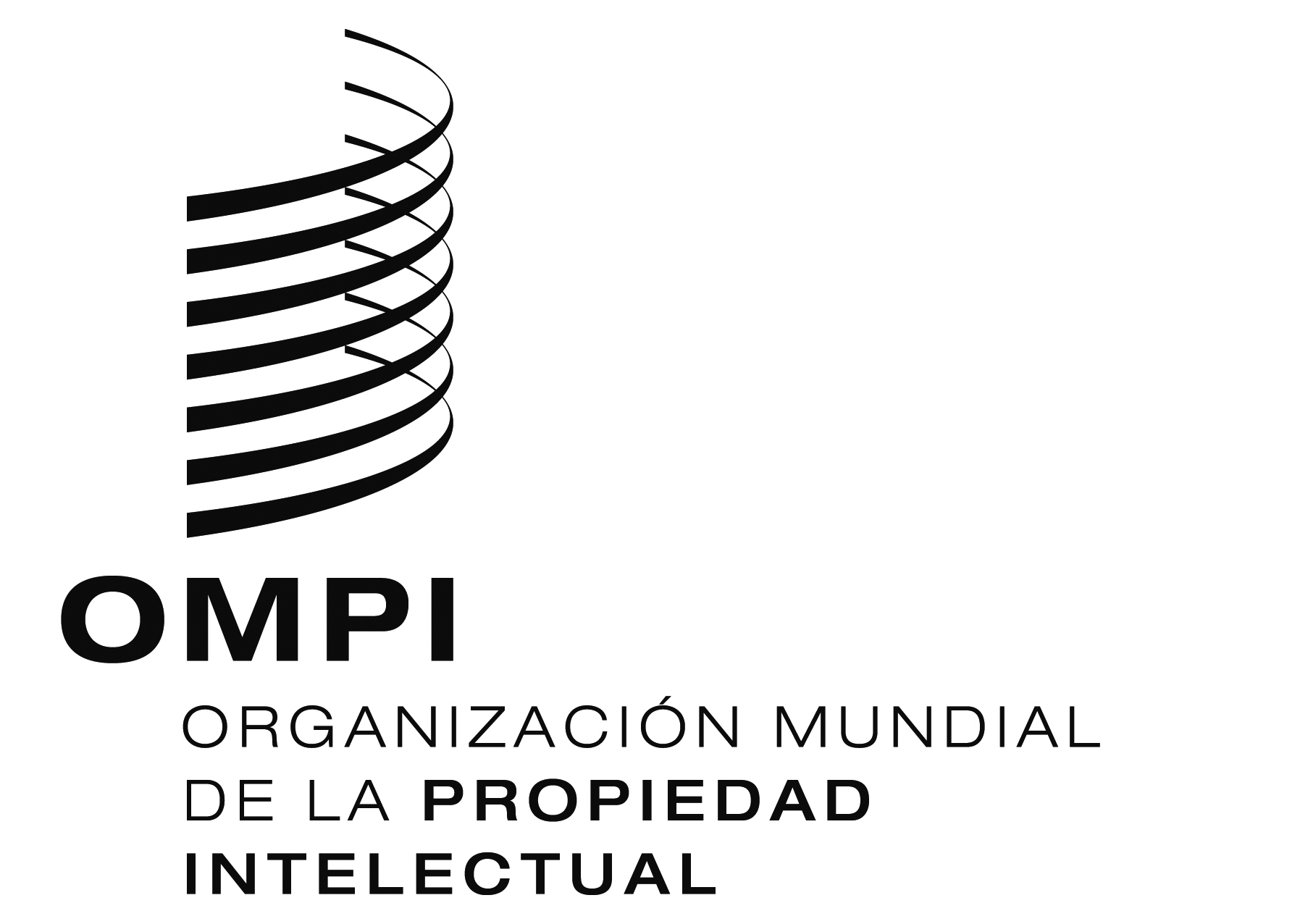 SA/51/14A/51/14A/51/14ORIGINAL:  InglésORIGINAL:  InglésORIGINAL:  Inglésfecha:  16 de septiembre de 2013fecha:  16 de septiembre de 2013fecha:  16 de septiembre de 2013SWO/PBC/21/21WO/PBC/21/21WO/PBC/21/21ORIGINAL:  inglésORIGINAL:  inglésORIGINAL:  inglésfecha:  13 de septiembre de 2013fecha:  13 de septiembre de 2013fecha:  13 de septiembre de 2013